DAN - die anderen Nachrichten 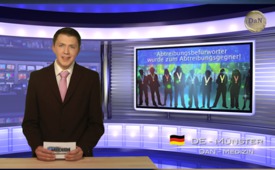 Abtreibungsbefürworter wurde zum Abtreibungs[...]gegner!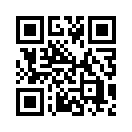 Der New Yorker Jude Bernard Nathanson war als Arzt einer der Vorkämpfer für die Freigabe der Abtreibung und 1968 Gründungsmitglied der National Abortion Right Action LeagueDer New Yorker Jude Bernard Nathanson war als Arzt einer der Vorkämpfer für die Freigabe der Abtreibung und 1968 Gründungsmitglied der National Abortion Right Action League (Nationale Aktionsliga für Abtreibungsrechte). Er führte die größte Abtreibungsklinik in den Vereinigten Staaten und ist nach eigenen Angaben für den Tod von 75.000 Kindern verantwortlich. In den 70er Jahren reifte in ihm jedoch durch den Einsatz der neuen Ultraschall- und CTG-Technologie die Erkenntnis, dass es sich beim ungeborenen Fötus um einen Menschen handelt. Ab 1979 wurde er zum Vorkämpfer der Lebensrecht-Bewegung. Er entlarvte die Lügen der Abtreibungslobby, mit denen diese – nicht zuletzt unter seiner Führung – die Legalisierung von Schwangerschaftsabbrüchen durchgesetzt hatte und produzierte Mitte der 80er Jahre seinen weltberühmten Film „Der stumme Schrei“. Der Film zeigt ein zwölf Wochen altes Kind im Schoß seiner Mutter, das vergeblich versucht, sich gegen das schreckliche Instrument, das es bei lebendigem Leib zu zerreißen beginnt, zu wehren. Bernard Nathanson ist zur Überzeugung gekommen, dass das Leben eines Menschen im Augenblick der Zeugung beginnt und jeder Schwangerschaftsabbruch Mord an einem unschuldigen und extrem wehrlosen Geschöpf ist. Wenn jetzt seine Umkehr nur starke Vorbildwirkung auf andere hat!von mo.Quellen:http://liebt-einander.org/nr/abtreibung/die_bekehrung_von_bernard.htmlDas könnte Sie auch interessieren:#Abtreibung - www.kla.tv/Abtreibung

#DaN - Die anderen Nachrichten - www.kla.tv/DaNKla.TV – Die anderen Nachrichten ... frei – unabhängig – unzensiert ...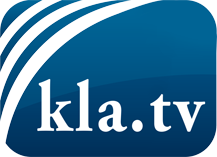 was die Medien nicht verschweigen sollten ...wenig Gehörtes vom Volk, für das Volk ...tägliche News ab 19:45 Uhr auf www.kla.tvDranbleiben lohnt sich!Kostenloses Abonnement mit wöchentlichen News per E-Mail erhalten Sie unter: www.kla.tv/aboSicherheitshinweis:Gegenstimmen werden leider immer weiter zensiert und unterdrückt. Solange wir nicht gemäß den Interessen und Ideologien der Systempresse berichten, müssen wir jederzeit damit rechnen, dass Vorwände gesucht werden, um Kla.TV zu sperren oder zu schaden.Vernetzen Sie sich darum heute noch internetunabhängig!
Klicken Sie hier: www.kla.tv/vernetzungLizenz:    Creative Commons-Lizenz mit Namensnennung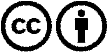 Verbreitung und Wiederaufbereitung ist mit Namensnennung erwünscht! Das Material darf jedoch nicht aus dem Kontext gerissen präsentiert werden. Mit öffentlichen Geldern (GEZ, Serafe, GIS, ...) finanzierte Institutionen ist die Verwendung ohne Rückfrage untersagt. Verstöße können strafrechtlich verfolgt werden.